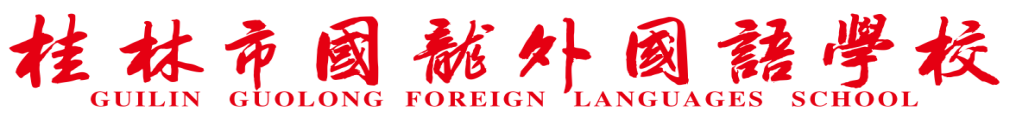 （填报申请完毕后，由申请人将此申请表交由校办进行存档登记）校外专家（人员）来校讲学申请表校外专家（人员）来校讲学申请表申请人 / 部门申请理由讲学对象讲学时间、地点、具体对接负责人专家信息介绍讲学主题讲学内容申请人对讲学内容进行审核并签字确认年     月     日相关部门审核意见年     月     日学校主管领导审核意见年     月     日经费申请或其他信息备注审批人：           年     月     日